2018 Varnsdorf s C/LSvaz modelářů České republiky,Klub leteckých modelářů České republikyaLeteckomodelářský klub VarnsdorfVás s potěšením zvou  k účasti na soutěži č:403přátelském polétání a zimní setkání příznivců upoutaného letuKategorie a pravidla:Indoor F2B a UŠ – F2B a UŠ pravidla v úpravě pro halové létání(http://pavel.macek.hk/Indoor_CL)Ředitel akce:               Vladimír Svoboda, Čsl.letců 1242, 407 47 Varnsdorf                           mobil  607 807 222Přihlášky:                e-mailem nih@seznam.cz                         do 2. Března 2018Vklady:     soutěžící senior                 350 Kč                 soutěžící junior/žák             50 Kč                 druhá kategorie                +50 Kč               Předběžný program:3. Března 201812:00 – 13:00   příjezd, prezence, zkušební lety13:00 – 13:15   zahájení, příprava soutěžního létání13:15 – 16:00   1. kola16:00 – 18:45   2. Kola / 3.Kola18:45 – 19:30   volné létání19:30 –             večeře a setkání v restauraci21:00– 23:00   pro v hale ubytované volné létání4. Března 201806:00 – 09:00 pro v hale ubytované volné létání08:00 – 09:00 možnost snídaně v restauraci09:00 – 11:30 3. kola11:30 – 12:00 vyhlášení výsledků, ukončení12:00 – odjezdZměna programu podle aktuální situace a dohody možnáV prostoru tělocvičny není dovolen pohyb ve venkovní obuvi, nezapomeňte si vzít vlastní domácí obuv.Možnosti ubytování:Přímo v prostoru tělocvičny                 za poplatek 100,-Kčvlastní spacák nutný,bude k dispozici dostatečný počet cvičebních žíněnekUmývárna, sprchy a WC hoši/dívky k dispozici  V případě této volby ubytování ji uveďte v přihlášce.další možnosti ubytování (kdo chce větší luxus) – ty si zajišťuje soutěžící sám https://www.varnsdorf.cz/regia/ubytovna/  Cena je pro modeláře 250/noc, počet míst omezen na 10 ks tak neváhejteParkuje se podle plánku za tělocvičnou a vchod bude také za tělocvičnou.Restaurace, spaní na malé tělocvičně a ubytovna, vše je v jednom areálu. 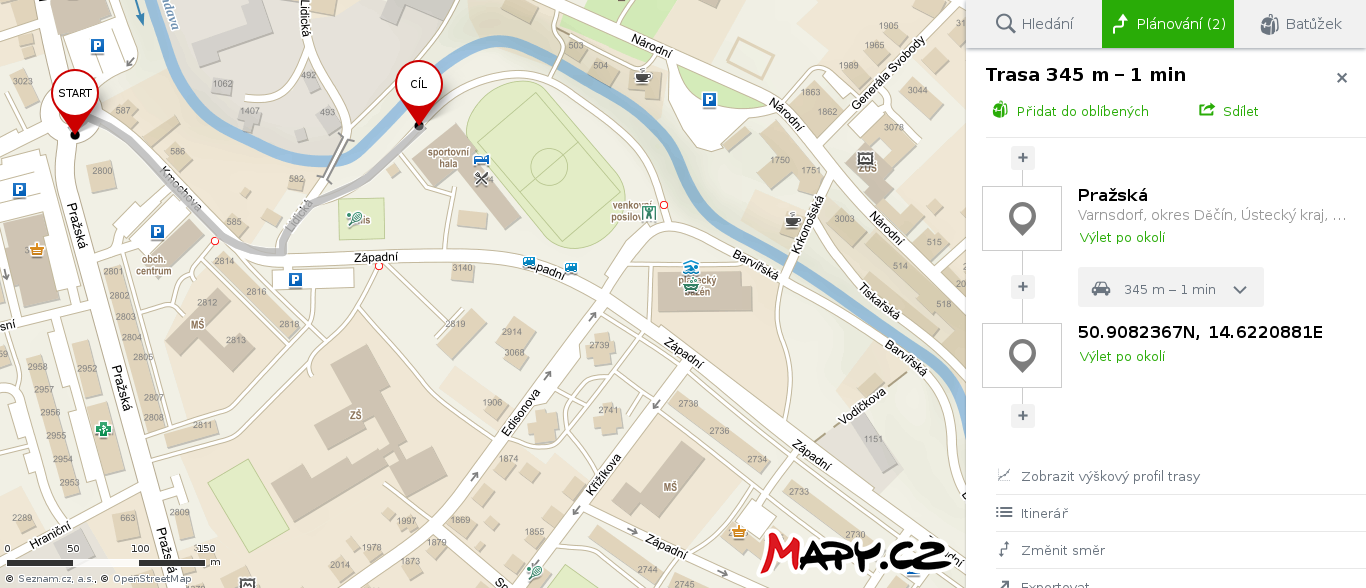 